Australian Capital TerritoryMajor Events (ICC Women’s T20 World Cup 2020 — Clean Zone) Notice 2019 (No 1)Notifiable instrument NI2019—840made under the  Major Events Act 2014, section 32 (Notice of clean zone)1	Name of instrumentThis instrument is the Major Events (ICC Women’s T20 World Cup 2020 — Clean Zone) Notice 2019 (No 1). 2	Commencement This instrument commences on the day after its notification day. 3	Clean zone noticeThe areas described in the map in Schedule 1 is a clean zone for the ICC Women’s T20 World Cup 2020.4	Protection periodThe area is a clean zone beginning on 22 February 2020 and ending on 
28 February 2020.5	ExpiryThis instrument expires at 29 February 2020.Gordon Ramsay MLAAttorney-General17 December 2019Schedule 1	 The clean zone is the area including any buildings situated on the grounds, occupied by Manuka Oval, Manuka Circle, Griffith ACT 2603, as contained within the orange lines depicted in the map below.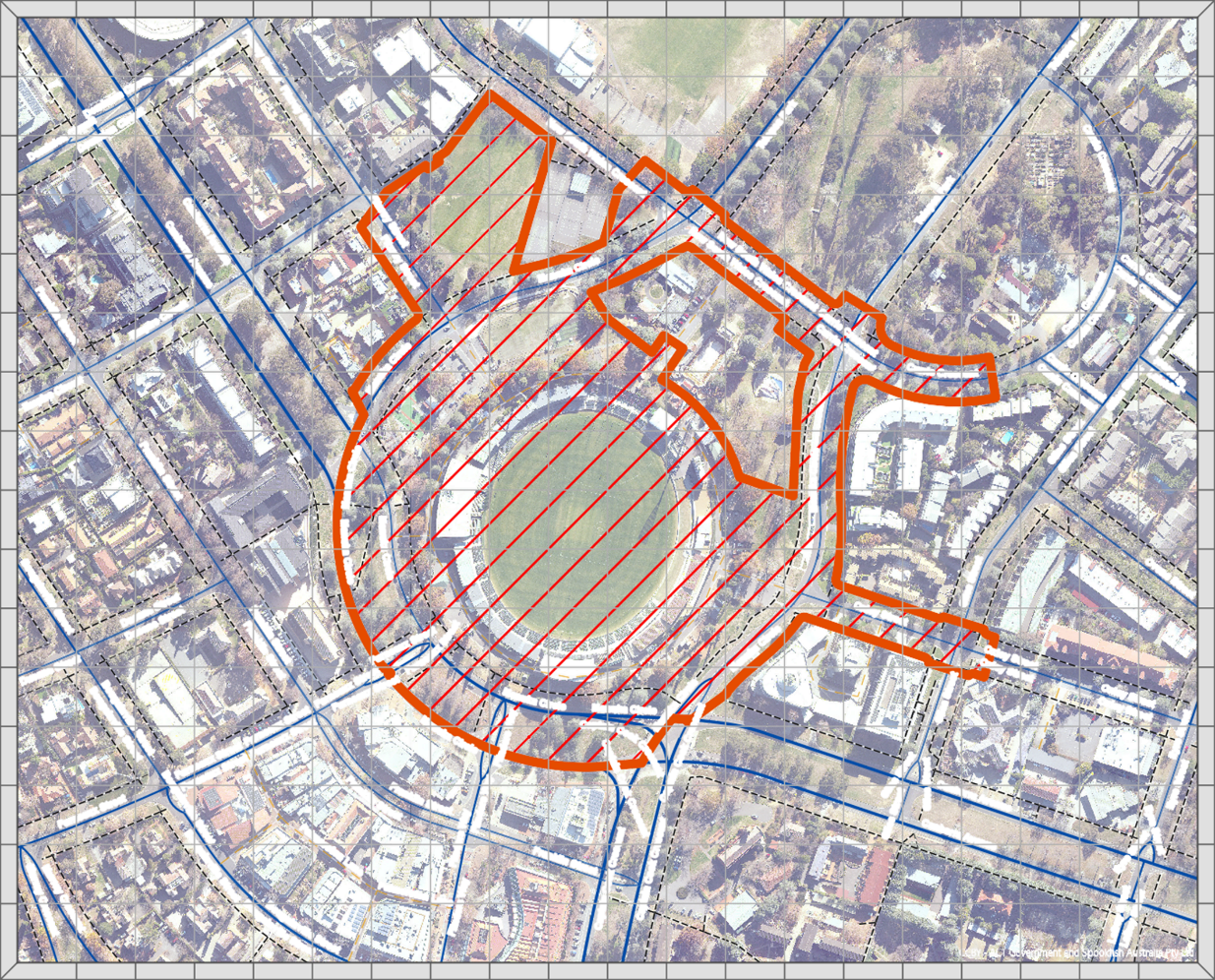 